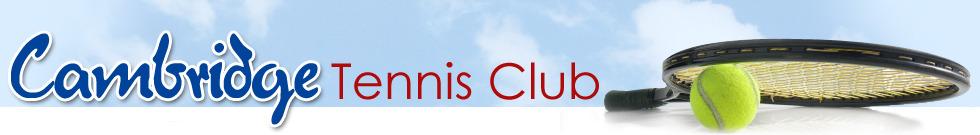 Junior Summer Competition 2020/21 General InformationPlayers are required to be members of Cambridge Tennis Club Inc.Membership forms are available from the Club website: www.cambridgetennisclub.com.auOr forms are available in the clubrooms.Please note we do not have control over match times. Depending on sections given will depend on match times. Match Times will either be 8:00am-10:10am or 10:20am-12:30pmPlayers are required to make themselves available for filling in for other teams, even if they are rostered out.Entries close on Friday December 11 2020. Entries must be in before 6:00pm. No late entries will be accepted.Summer season begins January 30 2021Information night will be onWednesday January 27 at 7:30pmPlease note we will not be ringing players to play or remind. It is your responsibility to get the entry in. Further information please contact Samuel on 0427 084 596info@cambridgetennisclub.com.auwww.cambridgetennisclub.com.auJunior Summer Season 2020/21 Registration Form – Junior TennisAll players (must be members of Cambridge Tennis Club) wanting to play the 2020/21 summer season is required to complete this form and return it by:Friday December 11 2020 by 6:00pmNo Late Entries$30.00 Ball and Registration fee is required when form is returned.Cheques payable to Cambridge Tennis ClubPlease return form to: Samuel Frick or Jason O’Neil at the Tennis ClubOrCambridge Tennis ClubPO Box 1181Werribee Plaza 3029Saturday MorningsPlease note we have no control over times. Depending on sections given will depend on match times. Match times will either be 8:00am – 10:10am or 10:20am – 12:30pm.Family Name:  									Given Name:								M/F	Address (number and Street):				_____________	____________________________________________________Suburb:								Post Code:	___Email:				                       	____________________Telephone (to appear on team sheet):					________                       DOB: ____________________________________                                                          Previous Club played at if not Cambridge: ____________________________